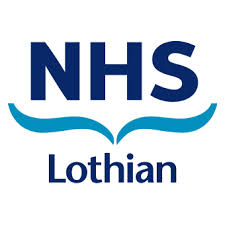   Sodium ThiosulphateRenal Directorate GuidelinesRoyal Infirmary of EdinburghIndicationManagement of calciphylaxis (unlicensed indication)Dosage and administrationFIRST (TEST) DOSEPre-treat with ondansetron 4mg IV 30 minutes prior to infusion.Give 12.5g sodium thiosulphate IV over the last 30 minutes of dialysis session. To be administered neat in a 50ml syringe. Infuse into venous limb of dialysis circuit. One syringe is empty, flush giving set with 0.9% sodium chloride to ensure full dose is given.Monitor for side effects (see below)SUBSEQUENT DOSESPre-treat with ondansetron 4mg IV 30 minutes prior to infusion.Give 25g sodium thiosulphate IV over the last 60 minutes of each dialysis session.Side effectsHypotension: Usually only expected following rapid infusion of large doses and should be self-limiting. Nausea & vomiting: Pre-treatment with ondansetron as above.  Persistent nausea may require infusion being given over a longer period of time (e.g. over full dialysis session) or dose reduction.Other reported side effects (from case reports): metabolic acidosis (corrected on dialysis), sinus congestion, headache, disorientation, prolonged bleeding time.Reconstitution instructionsNo reconstitution necessaryAdditional informationContinue course indefinitely / according to response.No dose adjustment required for renal or hepatic impairment.ConcentrationSodium thiosulphate 50% (12.5g in 50mls) MonitoringContinual blood pressure monitoring throughout test dose (12.5g) and first full dose (25g). Frequency of monitoring can be reduced if BP remains stable.  U&Es, calcium and phosphate - before 1st and 2nd doses, weekly thereafter. PTH – monthly.  